Муниципальное бюджетное учреждение культуры«Централизованная библиотечная система» 
города Смоленска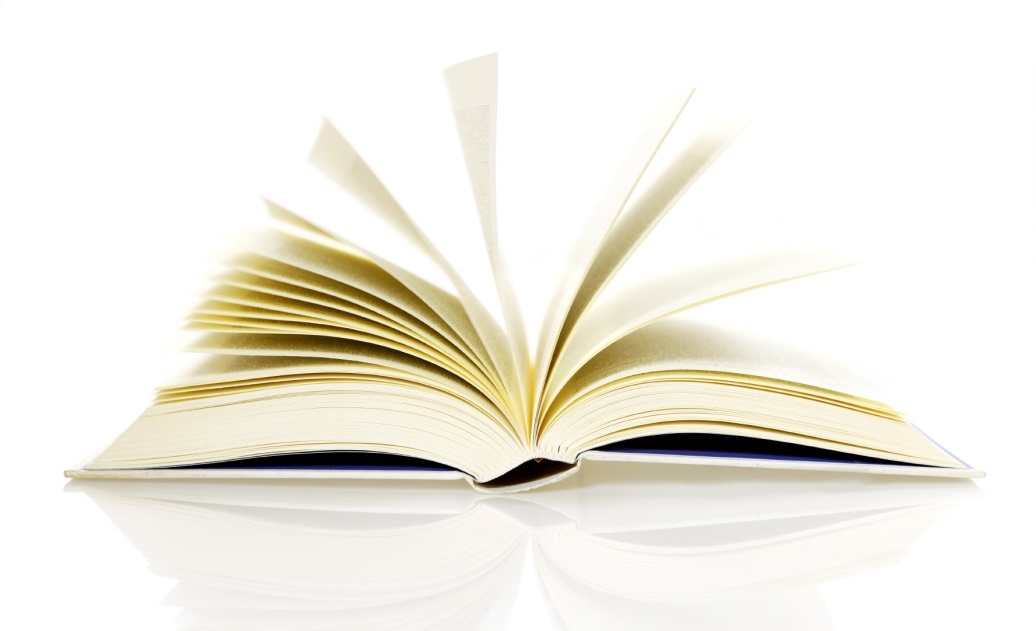 БЮЛЛЕТЕНЬ НОВЫХ ПОСТУПЛЕНИЙ
за IV квартал 2023 годаСмоленск 2023В настоящий «Бюллетень» включены документы, поступившие в муниципальное бюджетное учреждение культуры «Централизованная библиотечная система» города Смоленска за четвёртый квартал 2023 года.  «Бюллетень» составлен на основе записей электронного каталога. Записи сделаны в формате RUSMARC с использованием программы «Руслан».Материал расположен в систематическом порядке по отраслям знания, внутри разделов  -  в алфавите авторов и заглавий.Записи включают полное библиографическое описание изданий, инвентарный номер и место хранения.СодержаниеИстория. Исторические науки. (ББК 63)………………………………………..……...............4Образование. педагогические науки (ББК 74)……………………………………………........4Фольклор. Фольклористика. (ББК 82)……………………………………………………….....4Художественная литература. (ББК 84)	………………………………………………………5Искусство. Искусствознание. (ББК 85)……………………………………………………….34История. Исторические науки. (ББК 63)Марш, Ника.	Дом наизнанку. Традиции, быт, суеверия и тайны русского дома / Ника Марш. - Москва : Эксмо : Бомбора, 2023. -  280, [1] с., [12] л. ил.Библиогр.: с. 376-379ISBN 978-5-04-172812-0. - (в пер.): 703,98Библиотека №8: 158898Библиотека №10: 158898Центральная библиотека: 158898Центральная детская библиотека: 158898Детская библиотека №5: 158898	Русский быт XIII - XV веков : чем занимались, где жили, что ели, как одевались, на чем ездили и какими деньгами расплачивались / составитель В. Петров; иллюстрации И. Тибиловой. - Москва : Ломоносовъ, 2020. -  249, [2] с. : ил. - (История. География. Этнография)ISBN 978-5-91678-562-3. - (в пер.): 100,00Центральная библиотека: 158579 Образование. Педагогические науки. (ББК 74)Полторацкая Н. Л.	"Сеять разумное, доброе, вечное..." : Смоленскому педагогическому колледжу 100 лет / Н. Л. Полторацкая, Г. В. Соловьёва, В. И. Шулаков. - Смоленск : СПК, 2022. -  103 с. : ил.ISBN . - (в обл.): 50,00Библиотека №10: 158711 Фольклор. Фольклористика. (ББК 82)Кун, Николай Альбертович	Подвиги Геракла / Николай Кун ; иллюстрации Анны Власовой. - Москва : Эксмодетство, 2023. -  93, [1] с. : ил. - (Книги для внеклассного чтения)ISBN 978-5-04-178301-3. - (в пер.): 198,19Библиотека №3: 158919Библиотека №8: 158919Библиотека №9: 158919Библиотека №10: 158919Центральная детская библиотека: 158919Детская библиотека №6: 158919Центральная библиотека: 158919	Садко и другие русские былины / в пересказе для детей Ирины Карнауховой; вступительная статья А. Филатова; иллюстрации Игоря Беличенко. - Москва : Махаон : Азбука-Аттикус, 2023. -  125, [2] c. : ил. - (Чтение - лучшее учение)В кн. включ.: Вольга Всеславьевич; Микула Селянович; Святогор-богатырь; Алёша Попович и Тугарин Змеевич; Про Добрыню Никитича и Змея Горыныча; Илья Муромец и Соловей-разбойник; Три поездки Ильи Муромца; Илья Муромец и Калин-царь; Про Василису Микулишну; Садко в подводном царстве [и др.]ISBN 978-5-389-17765-9. - (в пер.) : 179,49Библиотека №1: 158964Библиотека №3: 158964Библиотека №6: 158964Библиотека №8: 158964Библиотека №9: 158964Библиотека №10: 158964Библиотека №12: 158964Библиотека №13: 158964Центральная библиотека: 158964Центральная детская библиотека: 158964Детская библиотека №5: 158964Детская библиотека №6: 158964	Сказки тысячи и одной ночи : [сборник] / пересказ М. Салье; иллюстрации художников: Л. Карре, А. Робида. - Москва : Эксмо, 2023. -  156, [2] с., [6] л. цв. ил. - (Классика в школе и дома). - (Хорошие книги в школе и дома)Содерж.: Рассказ о царе Шахрияре; Аладдин и волшебная лампа; Али-Баба и сорок разбойников; Сказка о рыбаке; Синдбад-МореходISBN 978-5-04-181146-4. - (в пер.): 273,09Библиотека №1: 158878Библиотека №6: 158878Библиотека №9: 158878Библиотека №10: 158878Библиотека №12: 158878Центральная детская библиотека: 158878Центральная библиотека: 158878Художественная литература. (ББК 84)	101 сказка на ночь : [сборник] / [перевод с французского Т. Эйдельман; редактор Т. Пименова]. - Москва : Эгмонт Россия Лтд, 2013. -  103, [4] с. : цв. ил. - (Disney)ISBN 978-5-9539-9500-9. - (в пер.): 15,00Детская библиотека №5: 158789АНОНИМУС 	Хроники преисподней : роман / АНОНИМУС. - Москва : АСТ : ЛитРес : Союз, 2023. -  317, [2] с.ISBN 978-5-6048353-8-8. ISBN 978-5-17-159350-6. - (в пер.): 505,97Библиотека №1: 158915Библиотека №3: 158915Библиотека №4: 158915Библиотека №8: 158915Библиотека №9: 158915Библиотека №10: 158915Библиотека №11: 158915Библиотека №12: 158915Центральная библиотека: 158915Детская библиотека №5: 158915Адлер, Катерина.	Деревня / Катерина Адлер. - Москва : АСТ, 2023. -  316, [1] c. - (Романы рунета)ISBN 978-5-17-157455-0. - (в пер.) : 419,53Библиотека №5: 158910Библиотека №8: 158910Библиотека №10: 158910Центральная библиотека: 158910Детская библиотека №3: 158910Акунин, Борис.	"Левиафан" : роман / Борис Акунин ; иллюстрации Игоря Сакурова. - Москва : Захаров, 2022. -  236, [1] c. : ил. - (Новый детективъ)ISBN 978-5-8159-1688-3. - в пер.: 15,00Детская библиотека №5: 158725Акунин, Борис.	Статский советник : [роман] / Борис Акунин ; иллюстрации Игоря Сакурова. - Москва : Захаров, 2022. -  303 с. : ил.ISBN 978-5-8159-1689-0. - в пер.: 15,00Детская библиотека №5: 158727Акунин, Борис.	Яма : роман / Борис Акунин. - Москва : АСТ, 2023. -  318, [2] с., [8] л. ил. : ил. - (Просто Маса)ISBN 978-5-17-155845-1. - (в пер.): 920,54Библиотека №3: 158837Библиотека №5: 158837Библиотека №6: 158837Библиотека №8: 158837Библиотека №9: 158837Библиотека №10: 158837Библиотека №12: 158837Центральная библиотека: 158837Детская библиотека №2: 158837Детская библиотека №5: 158837Алекс Д. 	В обратную сторону : [роман] / Алекс Д, Лана Мейер. - Москва : АСТ, 2023. -  414, [1] с. : ил. - (Прочитай меня. Откровенный бестселлер)ISBN 978-5-17-154428-7. - (в пер.): 530,53Библиотека №5: 158902Библиотека №8: 158902Библиотека №10: 158902Библиотека №12: 158902Центральная библиотека: 158902Алексеев, Михаил Николаевич.	Карюха : [Текст по Брайлю] : [повесть] / М. Н. Алексеев. - [Москва] : ЧИНАР, [2023]. -  Брайлевских листов 80ISBN . - Текст : (в пер.): 1499,73Центральная детская библиотека: 158806Алексин, Анатолий Георгиевич.	Третий в пятом ряду : [Текст по Брайлю] : [рассказ] / А. Г. Алексин. - [Москва] : ЧИНАР, [2023]. -  Брайлевских листов 32ISBN . - Текст : (в пер.): 1250,57Библиотека №10: 158810Алеников, Владимир.	Приключения Петрова и Васечкина / Владимир Алеников ; художник Юлия Королькова. - Санкт-Петербург : Качели, 2023. -  204, [3] c. : ил. - (Вот так история)ISBN 978-5-907544-48-2. - (в пер.) : 1379,73Центральная детская библиотека: 158939Детская библиотека №5: 158939Детская библиотека №6: 158939Центральная библиотека: 158939Андерсен, Ганс Христиан.	Дюймовочка : [Текст по Брайлю] : [сказка] / Г.-Х Андерсен. - [Москва] : ЧИНАР, [2023]. -  Брайлевских листов 14ISBN . - Текст : (в пер.): 1170,68Центральная детская библиотека: 158814Андерсен, Ганс Христиан.	Снежная королева : [Текст по Брайлю] : [сказка] / Г.-Х Андерсен. - [Москва] : ЧИНАР, [2023]. -  Брайлевских листов 34ISBN . - Текст : (в пер.): 1264,83Центральная детская библиотека: 158815Антонова, Анна Евгеньевна.	Сон царевича : роман / Анна Антонова. - Москва : Эксмо, 2023. -  316, [1] c.ISBN 978-5-04-181760-2. - (в пер.) : 522,41Библиотека №1: 158899Библиотека №3: 158899Библиотека №6: 158899Библиотека №8: 158899Библиотека №9: 158899Библиотека №10: 158899Библиотека №12: 158899Центральная детская библиотека: 158899Детская библиотека №5: 158899Центральная библиотека: 158899Астафьев, Виктор Петрович.	Васюткино озеро : [Текст по Брайлю] : [рассказ] / В. П. Астафьев. - [Москва] : ЧИНАР, [2023]. -  Брайлевских листов 28ISBN . - Текст : (в пер.): 1145,48Центральная детская библиотека: 158811Бабицкий, Станислав Александрович.	Проклятие Горы Смерти / Стасс Бабицкий. - Москва : Эксмо, 2023. -  317, [1] c. - (Имперский детективъ)ISBN 978-5-04180297-4. - (в пер.) : 468,74Библиотека №3: 158905Библиотека №6: 158905Библиотека №8: 158905Библиотека №9: 158905Библиотека №10: 158905Библиотека №11: 158905Библиотека №13: 158905Центральная библиотека: 158905Центральная детская библиотека: 158905Детская библиотека №3: 158905Бажов, Павел Петрович.	Серебряное копытце; Медной горы хозяйка : [Текст по Брайлю] : [сказы] / П. П. Бажов. - [Москва] : ЧИНАР, [2023]. -  Брайлевских листов 18ISBN . - Текст : (в пер.): 1089,37Центральная детская библиотека: 158800Барсукова, Лана.	Дорога в Гарвард и обратно / Лана Барсукова. - Москва : Эксмо, 2023. -  316, [1] c.ISBN 978-5-04-177408-0. - (в пер.) : 427,28Библиотека №3: 158950Библиотека №5: 158950Библиотека №6: 158950Библиотека №8: 158950Библиотека №9: 158950Библиотека №10: 158950Библиотека №12: 158950Библиотека №13: 158950Детская библиотека №5: 158950Центральная библиотека: 158950Барто, Агния Львовна.	Весёлые стихи : [Текст по Брайлю] / А. Л. Барто. - [Москва] : ЧИНАР, [2023]. -  Брайлевских листов 7ISBN . - Текст : (в пер.): 1182,57Центральная детская библиотека: 158803	Белоснежка и семь гномов : [сборник] / [Ш. Перро и др.] ; художник Тони Вульф. - Москва : АСТ, 2023. -  61, [2] с. : цв. ил. - (Библиотека начальной школы)Содерж.: Волшебная книга / пересказ Е. Каргановой. Кот в сапогах / Ш. Перро. Белоснежка и семь гномов / Братья Гримм. Калиф-Аист / В. Гауф. Огниво / Х. К. АндерсенISBN 978-5-17-157660-8. - (в пер.): 235,65Детская библиотека №5: 158906Детская библиотека №6: 158906Библиотека №1: 158906Библиотека №3: 158906Библиотека №7: 158906Библиотека №8: 158906Библиотека №9: 158906Библиотека №10: 158906Библиотека №12: 158906Библиотека №13: 158906Центральная детская библиотека: 158906Центральная библиотека: 158906Берестов, Валентин Дмитриевич.	Светлые силы : Текст по Брайлю / В. Д. Берестов. - [Москва] : ЧИНАР, [2023]. -  Брайлевских листов 67ISBN . - (в пер.): 1332,35Центральная детская библиотека: 158798Берестов, Валентин Дмитриевич.	Стихи и сказки / В. Берестов ; художник Е. Воробьева. - Москва : Стрекоза, [2023]. -  63 с. : ил. - (Библиотека школьника)ISBN 978-5-9951-5613-0. - (в пер.): 549,57Библиотека №3: 158955Библиотека №7: 158955Библиотека №10: 158955Центральная детская библиотека: 158955Детская библиотека №5: 158955Детская библиотека №6: 158955Центральная библиотека: 158955Берндт, Алёна.	Рубль-пять / Алёна Берндт. - Москва : АСТ, 2023. -  318, [1] c. - (Романы рунета)ISBN 978-5-17-155377-7. - (в пер.) : 419,53Библиотека №3: 158834Библиотека №5: 158834Библиотека №6: 158834Библиотека №8: 158834Библиотека №9: 158834Библиотека №10: 158834Библиотека №11: 158834Библиотека №12: 158834Детская библиотека №5: 158834Центральная библиотека: 158834Бианки, Виталий Валентинович.	Сказки и рассказы о животных / Виталий Бианки ; художник Виктор Бастрыкин. - Москва : Махаон, 2023. -  142, [1] с. : ил. - (Классная классика)ISBN 978-5-389-23321-8. - (в пер.): 583,18Центральная детская библиотека: 158892Центральная библиотека: 158892Биссет, Дональд.	Всё кувырком и другие сказки : [Текст по Брайлю] / Д. Биссет. - [Москва] : ЧИНАР, [2023]. -  Брайлевских листов 31ISBN . - (в пер.): 1142,63Центральная детская библиотека: 158816Булычёв, Кир.	День рождения Алисы : [Текст по Брайлю] / К. Булычёв. - [Москва] : ЧИНАР, [2023]. -  Брайлевских листов 74ISBN . - (в пер.): 1346,62Центральная детская библиотека: 158805	В чёрном-чёрном городе : криповые истории / А. Егоров [и др.] ; художники: Ю. Межова, Т. Муравлёва, С. Новосад [и др.]. - Москва : АСТ, 2023. -  253 c. : ил. - (Камеди Класс!)ISBN 978-5-17-154924-4. - (в пер.): 419,53Детская библиотека №2: 158935Детская библиотека №5: 158935Детская библиотека №6: 158935Библиотека №3: 158935Библиотека №5: 158935Библиотека №8: 158935Библиотека №9: 158935Библиотека №10: 158935Центральная детская библиотека: 158935Центральная библиотека: 158935Веммер, Анна.	Не прикасайся! / Анна Веммер. - Москва : Эксмо, 2023. -  347, [2] с. : ил.ISBN 978-5-04-176696-2. - (в пер.): 427,47Детская библиотека №5: 158869Библиотека №1: 158869Библиотека №3: 158869Библиотека №5: 158869Библиотека №6: 158869Библиотека №8: 158869Библиотека №9: 158869Библиотека №10: 158869Библиотека №12: 158869Центральная библиотека: 158869	Весёлые зимние истории : [сборник] / И. Токмакова, С. Прокофьева, Кир Булычёв и другие ; [художники: С. Бордюг и Н. Трепенок, Ю. Куршева и др.]. - Москва : АСТ, 2023. -  414, [1] c. : ил. - (Большая детская библиотека)ISBN 978-5-17-157774-2. - (в пер.) : 398,42Детская библиотека №2: 158940Детская библиотека №3: 158940Детская библиотека №5: 158940Детская библиотека №6: 158940Библиотека №3: 158940Библиотека №8: 158940Библиотека №9: 158940Центральная детская библиотека: 158940Центральная библиотека: 158940Волков, Александр Мелентьевич.	Волшебник Изумрудного города : [Текст по Брайлю] : сказочная повесть [в 2 книгах: книга 1] / А. М. Волков. - [Москва] : ЧИНАР, [2023]. -  Брайлевских листов 62ISBN . - Текст : (в пер.): 1295,98Центральная детская библиотека: 158829Волков, Александр Мелентьевич.	Волшебник Изумрудного города : [Текст по Брайлю] : сказочная повесть [в 2 книгах: книга 2] / А. М. Волков. - [Москва] : ЧИНАР, [2023]. -  Брайлевских листов 63ISBN . - Текст : (в пер.): 1295,98Центральная детская библиотека: 158828Волков, Александр Мелентьевич.	Волшебник Изумрудного города : сказочная повесть / А. Волков ; художники Александр Чукавин и Ирина Уварова. - Москва : АСТ, 2023. -  188, [3] с., [4] л. ил. : ил. - (Детское чтение)ISBN 978-5-17-122520-9. - (в пер.): 245,63Библиотека №3: 158920Библиотека №4: 158920Библиотека №6: 158920Библиотека №10: 158920Центральная библиотека: 158920Центральная детская библиотека: 158920Детская библиотека №6: 158920Воронкова, Любовь Фёдоровна.	Девочка из города : [Текст по Брайлю] : повесть / Л. Ф. Воронкова. - [Москва] : ЧИНАР, [2023]. -  Брайлевских листов 62ISBN . - (в пер.): 1286,70Центральная детская библиотека: 158797Воронкова, Любовь Фёдоровна.	Подружки идут в школу : [Текст по Брайлю] / Л. Ф. Воронкова. - [Москва] : ЧИНАР, [2023]. -  Брайлевских листов 30ISBN . - (в пер.): 1138,35Центральная библиотека: 158796Гайдар, Аркадий Петрович.	Военная тайна : [Текст по Брайлю] : повесть [в 2 книгах: книга 1] / А. П. Гайдар. - [Москва] : ЧИНАР, [2023]. -  Брайлевских листов 56ISBN . - (в пер.): 1266,73Центральная детская библиотека: 158821Гайдар, Аркадий Петрович.	Военная тайна : [Текст по Брайлю] : повесть [в 2 книгах: книга 2] / А. П. Гайдар. - [Москва] : ЧИНАР, [2023]. -  Брайлевских листов 55ISBN . - (в пер.): 1266,73Центральная детская библиотека: 158820Гайдар, Аркадий Петрович.	Голубая чашка : [Текст по Брайлю] : [повесть] / А. П. Гайдар. - [Москва] : ЧИНАР, [2023]. -  Брайлевских листов 25ISBN . - (в пер.): 1125,51Центральная библиотека: 158808Гайдар, Аркадий Петрович.	Сказка о Мальчише-Кибальчише ; Рассказы / Аркадий Гайдар. - Москва : АСТ, 2023. -  189, [2] с. - (Школьное чтение)Содерж.: Рассказы: Голубая чашка; Дым в лесу; Горячий камень; У переправы; Четвертый блиндаж; Совесть; Поход; Мост; Сережа Чубатов.ISBN 978-5-17-156108-6. - (в пер.): 246,90Библиотека №1: 158952Библиотека №3: 158952Библиотека №9: 158952Библиотека №10: 158952Библиотека №11: 158952Библиотека №12: 158952Библиотека №13: 158952Центральная детская библиотека: 158952Детская библиотека №2: 158952Детская библиотека №3: 158952Детская библиотека №5: 158952Детская библиотека №6: 158952Центральная библиотека: 158952Гайдар, Аркадий Петрович.	Судьба барабанщика : [Текст по Брайлю] : повесть [в 2 книгах: книга 1] / А. П. Гайдар. - [Москва] : ЧИНАР, [2023]. -  Брайлевских листов 51ISBN . - (в пер.): 1243,20Центральная библиотека: 158822Детская библиотека №2: 158822Гайдар, Аркадий Петрович.	Судьба барабанщика : [Текст по Брайлю] : повесть [в 2 книгах: книга 2] / А. П. Гайдар. - [Москва] : ЧИНАР, [2023]. -  Брайлевских листов 52ISBN . - (в пер.): 1243,20Центральная библиотека: 158823Детская библиотека №2: 158823Гайдар, Аркадий Петрович.	Тимур и его команда : [Текст по Брайлю] : [повесть] / А. П. Гайдар. - [Москва] : ЧИНАР, [2023]. -  Брайлевских листов 68ISBN . - (в пер.): 1213,38Библиотека №3: 158809Гайдар, Аркадий Петрович.	Чук и Гек : Текст по Брайлю : [повесть] / А. П. Гайдар. - [Москва] : ЧИНАР, [2023]. -  Брайлевских листов 30ISBN . - (в пер.): 1142,63Центральная библиотека: 158807Гаршин, Всеволод Михайлович.	Лягушка-путешественница : [Текст по Брайлю] / В. М. Гаршин. - [Москва] : ЧИНАР, [2023]. -  Брайлевских листов 6ISBN . - Текст : (в пер.): 1038,49Центральная библиотека: 158802Гауф, Вильгельм.	Карлик Нос : [Текст по Брайлю] : [сказка] / В. Гауф. - [Москва] : ЧИНАР, [2023]. -  Брайлевских листов 28ISBN . - Текст : (в пер.): 1162,60Детская библиотека №6: 158813Гауф, Вильгельм.	Карлик Нос ; Маленький Мук : [перевод с немецкого] / Вильгельм Гауф ; иллюстрации Максима Митрофанова. - Москва : Эксмодетство, 2023. -  91, [2] с. : цв. ил. - (Читаем до школы)ISBN 978-5-04-186130-8. - (в пер.): 198,19Детская библиотека №6: 158880Библиотека №1: 158880Библиотека №4: 158880Библиотека №5: 158880Библиотека №6: 158880Библиотека №8: 158880Библиотека №9: 158880Библиотека №10: 158880Библиотека №12: 158880Библиотека №13: 158880Центральная детская библиотека: 158880Центральная библиотека: 158880Гауф, Вильгельм.	Маленький Мук : [Текст по Брайлю] : [сказка] / В. Гауф. - [Москва] : ЧИНАР, [2023]. -  Брайлевских листов 25ISBN . - (в пер.): 1108,39Центральная библиотека: 158812Гауф, Вильгельм.	Сказки / Вильгельм Гауф ; перевод с немецкого М. Салье; художник Фриц Берген. - Москва : Детская литература, 2022. -  237, [2] с. : ил. - (Школьная библиотека)Содерж.: Халиф-аист; Маленький Мук; Карлик Нос; Холодное сердце; Принц-самозванец; Приключения Саида.ISBN 978-5-08-006831-7. - (в пер.): 383,71Библиотека №1: 158835Библиотека №6: 158835Библиотека №7: 158835Библиотека №8: 158835Библиотека №9: 158835Библиотека №10: 158835Центральная библиотека: 158835Центральная детская библиотека: 158835Детская библиотека №5: 158835Детская библиотека №6: 158835	Городок в табакерке : сказки русских писателей / художник Екатерина Чудновская. - Москва : Махаон, 2022. -  124, [2] с. : ил. - (Чтение - лучшее учение)Содерж.: Чёрная курица, или Подземные жители /А. Погорельский; Городок в табакерке; Индийская сказка о четырёх глухих / В. Ф. Одоевский; Лягушка - путешественница /В. М. Гаршин.ISBN 978-5-389-22075-1. - (в пер.): 179,49Библиотека №1: 158903Библиотека №3: 158903Библиотека №4: 158903Библиотека №6: 158903Библиотека №7: 158903Библиотека №8: 158903Библиотека №9: 158903Библиотека №10: 158903Детская библиотека №6: 158903Центральная детская библиотека: 158903Центральная библиотека: 158903Грин, Александр Степанович.	Алые паруса : Текст по Брайлю / А. С. Грин. - [Москва] : ЧИНАР, [2023]. -  Брайлевских листов 75ISBN . - (в пер.): 1375,15Центральная библиотека: 158799Гувер, Колин.	Всё закончится на нас : [роман] / Колин Гувер ; перевод с английского И. Крупичевой. - Москва : Эксмо, 2023. -  412, [1] с. : ил.ISBN 978-5-04-163355-4. - (в пер.): 528,68Библиотека №8: 158871Библиотека №9: 158871Библиотека №12: 158871Библиотека №13: 158871Центральная библиотека: 158871Гюго, Виктор.	Гаврош : [Текст по Брайлю] / В. Гюго. - [Москва] : ЧИНАР, [2023]. -  Брайлевских листов 32ISBN . - (в пер.): 1152,61Центральная библиотека: 158817Даль, Арне.	Крах : [роман] / Арне Даль ; перевод со шведского О. Костанды. - Москва : АСТ, 2023. -  446, [1] с. - (Триллер по-скандинавски)ISBN 978-5-17-147382-2. - (в пер.): 665,50Библиотека №4: 158873Библиотека №8: 158873Библиотека №9: 158873Библиотека №12: 158873Центральная библиотека: 158873Дамиров, Рафаэль.	Курсант: Назад в СССР : [роман] / Рафаэль Дамиров. - Москва : АСТ, 2023. -  348, [2] с. - (Фантастический боевик. Новая эра : выпуск 31)ISBN 978-5-17-154196-5. - (в пер.): 488,36Библиотека №8: 158930Библиотека №9: 158930Библиотека №10: 158930Библиотека №12: 158930Центральная библиотека: 158930Дамиров, Рафаэль.	Курсант: Путь мента : [роман] / Рафаэль Дамиров. - Москва : АСТ, 2023. -  348, [2] с. - (Фантастический боевик. Новая эра : выпуск 40)ISBN 978-5-17-156859-7. - (в пер.): 505,97Библиотека №8: 158929Библиотека №9: 158929Библиотека №10: 158929Библиотека №12: 158929Центральная библиотека: 158929Дашкевич, Виктор.	Граф Аверин. Колдун Российской империи / Виктор Дашкевич. - Москва : Эксмо, 2023. -  605, [1] с.ISBN 978-5-04-181688-9. - (в пер.) : 510,50Библиотека №1: 158932Библиотека №3: 158932Библиотека №8: 158932Библиотека №9: 158932Библиотека №10: 158932Библиотека №11: 158932Библиотека №12: 158932Центральная детская библиотека: 158932Детская библиотека №2: 158932Центральная библиотека: 158932Джексон, Стина.	Последний снег / Стина Джексон ; перевод со шведского Е. Н. Хохлова. - Москва : РИПОЛ классик, 2021. -  349 с. - (Серебряная дорога)Парал. тит. л.: Odesmark / Stina JacksonISBN 978-5-386-13867-7. - (в пер.): 100,00Центральная библиотека: 158596Донцова, Дарья Аркадьевна.	Венок из железных одуванчиков : роман / Дарья Донцова. - Москва : Эксмо, 2023. -  315 с. - (Иронический детектив)ISBN 978-5-04-175487-7. - (в пер.) : 528,01Библиотека №1: 158883Библиотека №6: 158883Библиотека №11: 158883Библиотека №13: 158883Центральная библиотека: 158883Донцова, Дарья Аркадьевна.	Цыплёнок Лисы Патрикеевны : роман / Дарья Донцова. - Москва : Эксмо, 2023. -  316 с. - (Иронический детектив)ISBN 978-5-04-180571-5. - (в пер.) : 528,01Библиотека №3: 158882Библиотека №8: 158882Библиотека №9: 158882Библиотека №10: 158882Центральная библиотека: 158882Дорош, Елена.	Семейная реликвия : роман / Елена Дорош. - Москва : Эксмо, 2023. -  316, [1] c. - (Вечерний детектив)ISBN 978-5-04-186178-0. - (в пер.) : 382,94Библиотека №4: 158842Библиотека №5: 158842Библиотека №8: 158842Библиотека №10: 158842Библиотека №11: 158842Библиотека №12: 158842Центральная детская библиотека: 158842Детская библиотека №3: 158842Детская библиотека №5: 158842Центральная библиотека: 158842Дружинина, Марина Владимировна.	Это наш весёлый класс! : рассказы / Марина Дружинина ; художник Нина Курбанова. - Москва : Махаон, 2023. -  126, [1] с. : ил. - (Яркая ленточка)ISBN 978-5-389-23318-8. - (в пер.): 387,74Библиотека №1: 158956Библиотека №4: 158956Библиотека №5: 158956Библиотека №8: 158956Библиотека №9: 158956Библиотека №10: 158956Библиотека №11: 158956Библиотека №12: 158956Центральная детская библиотека: 158956Детская библиотека №2: 158956Детская библиотека №3: 158956Детская библиотека №5: 158956Детская библиотека №6: 158956Центральная библиотека: 158956Елизаров, Михаил Юрьевич.	Скорлупы. Кубики : [рассказы] / Михаил Елизаров. - Москва : АСТ : Редакция Елены Шубиной, [2023]. -  285, [1] с. - (Читальня Михаила Елизарова)ISBN 978-5-17-151256-9. - (в пер.): 816,22Центральная библиотека: 158858Библиотека №9: 158858Елизарова, Полина.	Собачий рай : [роман] / Полина Елизарова. - Москва : Эксмо, 2023. -  446 с. : ил.ISBN 978-5-04-165772-7. - (в пер.): 403,28Детская библиотека №5: 158867Библиотека №1: 158867Библиотека №3: 158867Библиотека №5: 158867Библиотека №6: 158867Библиотека №8: 158867Библиотека №9: 158867Библиотека №10: 158867Библиотека №11: 158867Центральная библиотека: 158867Елизарова, Полина.	Черная сирень : роман / Полина Елизарова. -  2-е издание, дополненное и переработанное. - Москва : Эксмо, 2023. -  350 с. : ил.ISBN 978-5-04-172341-5. - (в пер.): 445,08Библиотека №3: 158911Библиотека №4: 158911Библиотека №8: 158911Библиотека №9: 158911Библиотека №10: 158911Библиотека №12: 158911Библиотека №13: 158911Центральная библиотека: 158911Центральная детская библиотека: 158911Детская библиотека №3: 158911Ефимова, Юлия Сергеевна.	До встречи в следующей жизни : [роман] / Юлия Ефимова. - Москва : АСТ, 2023. -  317, [1] c. : ил. - (Лирический детектив)ISBN 978-5-17-156340-0. - (в пер.) : 487,48Детская библиотека №3: 158857Детская библиотека №5: 158857Библиотека №3: 158857Библиотека №8: 158857Библиотека №9: 158857Библиотека №10: 158857Библиотека №12: 158857Библиотека №13: 158857Центральная детская библиотека: 158857Центральная библиотека: 158857Ефимова, Юлия Сергеевна.	Потерянное наследство тамплиера : [роман: цикл]: Миссия: Дилетант / Юлия Ефимова. - Москва : АСТ, 2023. -  318, [1] c. : ил. - (Лирический детектив)ISBN 978-5-17-153699-2. - (в пер.) : 487,48Детская библиотека №3: 158958Библиотека №1: 158958Библиотека №5: 158958Библиотека №6: 158958Библиотека №8: 158958Библиотека №9: 158958Библиотека №10: 158958Библиотека №11: 158958Библиотека №12: 158958Центральная библиотека: 158958Жвалевский, Андрей.	Время всегда хорошее : повесть / Андрей Жвалевский, Евгения Пастернак ; художник В. Калныньш, графика В. Коротаевой. - Москва : Время, 2022. -  238, [1] с. : ил. - (Время - детство)ISBN 978-5-9691-2193-5. - (в пер.): 739,57Детская библиотека №5: 158927Детская библиотека №6: 158927Библиотека №3: 158927Библиотека №9: 158927Библиотека №10: 158927Библиотека №12: 158927Центральная детская библиотека: 158927Центральная библиотека: 158927Заходер, Борис Владимирович.	Стихи для детей / Борис Заходер ; художник Н. Бугославская. - Москва : АСТ, [2023]. -  61, [2] c. : цв. ил. - (Библиотека начальной школы)ISBN 978-5-17-153092-1. - в пер.: 247,35Детская библиотека №3: 158957Библиотека №3: 158957Библиотека №9: 158957Библиотека №10: 158957Библиотека №12: 158957Центральная детская библиотека: 158957Центральная библиотека: 158957Зацаринный, Сергей Геннадьевич.	Венгерская вода : [роман] / Сергей Зацаринный. - Москва : АСТ, 2023. -  445, [1] с. - (Мастера исторического детектива)ISBN 978-5-17-151986-5. - (в пер.): 506,87Детская библиотека №3: 158848Библиотека №1: 158848Библиотека №3: 158848Библиотека №5: 158848Библиотека №6: 158848Библиотека №8: 158848Библиотека №9: 158848Библиотека №10: 158848Библиотека №12: 158848Центральная библиотека: 158848Зацаринный, Сергей Геннадьевич.	Шведское огниво : роман / Сергей Зацаринный. - Москва : АСТ, 2023. -  347, [2] c. - (Мастера исторического детектива)ISBN 978-5-17-154677-9. - (в пер.) : 487,48Библиотека №3: 158965Библиотека №4: 158965Библиотека №5: 158965Библиотека №8: 158965Библиотека №9: 158965Библиотека №10: 158965Библиотека №11: 158965Библиотека №12: 158965Центральная детская библиотека: 158965Центральная библиотека: 158965Зверев, Сергей Иванович.	Чёрный подснежник : [роман] / Сергей Зверев. - Москва : Эксмо, 2023. -  316, [2] с. - (Боевая хроника : романы о памятных боях)ISBN 978-5-04-180354-4. - (в пер.): 445,08Детская библиотека №2: 158845Детская библиотека №5: 158845Библиотека №3: 158845Библиотека №4: 158845Библиотека №8: 158845Библиотека №9: 158845Библиотека №10: 158845Библиотека №11: 158845Библиотека №12: 158845Центральная библиотека: 158845Ильина, Елена Яковлевна.	Четвёртая высота : повесть / Елена Ильина ; иллюстрации Т. Хрычевой. - Москва : АСТ, 2023. -  318, [1] c : ил. - (Школьное чтение)ISBN 978-5-17-090808-0. - (в пер.) : 284,07Библиотека №3: 158890Библиотека №6: 158890Библиотека №12: 158890Центральная детская библиотека: 158890Детская библиотека №5: 158890Детская библиотека №6: 158890Центральная библиотека: 158890Индридасон, Арнальд.	Девочка у моста : [роман] / Арнальд Индридасон ; перевод с исландского В. Грушевского. - Москва : АСТ, 2023. -  445, [1] с. - (Триллер по-скандинавски)ISBN 978-5-17-148631-0. - (в пер.): 731,78Библиотека №3: 158853Библиотека №8: 158853Библиотека №9: 158853Библиотека №12: 158853Центральная библиотека: 158853Карр, Робин.	Чистая река : [роман] / Робин Карр ; перевод с английского А. А. Баннова. - Москва : АСТ, 2021. -  414, [1] с. : ил. - (Милые магнолии : романы о любви)ISBN 978-5-17-137658-1. - (в пер.): 100,00Библиотека №8: 158642Картленд, Барбара.	Брак на небесах : [Текст по Брайлю] : [роман в 2 книгах: книга 2] / Б. Картленд. - [Москва] : ЧИНАР, [2023]. -  Брайлевских листов 65ISBN . - (в пер.): 1308,82Библиотека №8: 158819Картленд, Барбара.	Брак на небесах : [Текст по Брайлю] : [роман в 2 книгах: книга 1] / Б. Картленд. - [Москва] : ЧИНАР, [2023]. -  Брайлевских листов 65ISBN . - (в пер.): 1308,82Библиотека №8: 158818Кивинов, Андрей Владимирович.	Продавец слов : [Текст по Брайлю] : [роман: в 2 книгах: книга 1] / А. В. Кивинов. - [Москва] : ЧИНАР, [2023]. -  Брайлевских листов 58ISBN . - (в пер.): 1277,43Библиотека №8: 158827Кивинов, Андрей Владимирович.	Продавец слов : [Текст по Брайлю] : [роман: в 2 книгах: книга 2] / А. В. Кивинов. - [Москва] : ЧИНАР, [2023]. -  Брайлевских листов 58ISBN . - (в пер.): 1277,43Библиотека №8: 1528826Ким Ынджон.	Так я женился на антифанатке : Ненависть / Ким Ынджон ; перевод с корейского: О. В. Стефаненко, Ю. С. Ионовой. - Москва : АСТ, 2023. -  381, [2] с. : ил. - (Лучшие дорамы)ISBN 978-5-17-146186-7. - (в пер.): 562,58Центральная библиотека: 158946Библиотека №9: 158946Библиотека №12: 158946Киндерская, Людмила.	Танго с тенями / Людмила Киндерская. - Ростов-на-Дону : Феникс, 2023. -  252 с. - (Иронический детектив)ISBN 978-5-222-38660-6. - (в пер.): 688,97Центральная библиотека: 158850Библиотека №12: 158850Библиотека №11: 158850Библиотека №8: 158850Детская библиотека №3: 158850Киплинг, Джозеф Редьярд.	Сказки / Редьярд Киплинг ; перевод с английского К. Чуковского; стихи в переводе С. Маршака; художник Н. Репринцев. - Москва : Махаон, [2023]. -  124, [3] с. : ил. - (Яркая ленточка)ISBN 978-5-389-22480-3. - (в пер.): 387,74Библиотека №3: 158954Библиотека №6: 158954Библиотека №8: 158954Библиотека №9: 158954Библиотека №10: 158954Библиотека №12: 158954Центральная детская библиотека: 158954Детская библиотека №6: 158954Центральная библиотека: 158954Киплинг, Джозеф Редьярд.	Маугли : сказки / Редьярд Киплинг ; перевод с английского языка Нины Дарузес;  иллюстрации Светланы Бушмановой. - Москва : АСТ : Аванта, 2023. -  94, [1] с : ил. - (Первые книжки про животных)ISBN 978-5-17-135658-3. - (в пер.): 422,23Библиотека №4: 158866Библиотека №6: 158866Библиотека №9: 158866Библиотека №10: 158866Библиотека №11: 158866Центральная библиотека: 158866Центральная детская библиотека: 158866Детская библиотека №3: 158866Коваль, Юрий Иосифович.	Приключения Васи Куролесова / Юрий Коваль ; иллюстрации Виктора Чижикова. - Москва : Эксмодетство, 2023. -  93, [1] с. : ил. - (Книги для внеклассного чтения)ISBN 978-5-04-176013-7. - (в пер.): 253,84Библиотека №3: 158907Библиотека №6: 158907Библиотека №9: 158907Библиотека №10: 158907Библиотека №12: 158907Центральная детская библиотека: 158907Детская библиотека №6: 158907Центральная библиотека: 158907Колычев, Владимир Григорьевич.	Девочка без тормозов / Владимир Колычев. - Москва : Эксмо, 2023. -  286 с. - (Колычев. Лучшая криминальная драма)ISBN 978-5-04-180045-1. - (в пер.): 486,55Библиотека №1: 158868Библиотека №3: 158868Библиотека №4: 158868Библиотека №8: 158868Библиотека №9: 158868Библиотека №10: 158868Библиотека №12: 158868Библиотека №13: 158868Центральная детская библиотека: 158868Центральная библиотека: 158868Коряков, Олег.	Рождение дороги : [Текст по Брайлю] / О. Коряков. - [Москва] : ЧИНАР, [2023]. -  Брайлевских листов 19ISBN . - (в пер.): 1098,41Библиотека №8: 158804Крапивин, Владислав.	Мушкетёр и фея : повести / Владислав Крапивин ; художник Е. Медведев. - Москва : РОСМЭН, 2022. -  189, [2] с. : ил. - (Внеклассное чтение)ISBN 978-5-353-10356-1. - (в пер.): 295,62Библиотека №1: 158936Библиотека №8: 158936Библиотека №10: 158936Центральная детская библиотека: 158936Детская библиотека №2: 158936Детская библиотека №3: 158936Детская библиотека №5: 158936Детская библиотека №6: 158936Центральная библиотека: 158936Кристи, Агата.	Бремя любви : [Текст по Брайлю] : [роман в 2 книгах: книга 1] / Агата Кристи. - [Москва] : ЧИНАР, [2023]. -  Брайлевских листов 86ISBN . - (в пер.): 1420,07Библиотека №8: 158825Кристи, Агата.	Бремя любви : [Текст по Брайлю] : [роман в 2 книгах: книга 2] / Агата Кристи. - [Москва] : ЧИНАР, [2023]. -  Брайлевских листов 84ISBN . - (в пер.): 1420,07Библиотека №8: 158824Куприн, Александр Иванович.	Белый пудель : повесть / А. И. Куприн ; Художник Александра Пономарёва. - Москва : АСТ, 2023. -  94, [1] с. : ил. - (Детское чтение)ISBN 978-5-17-150823-4. - (в пер.): 216,46Библиотека №1: 158913Библиотека №3: 158913Библиотека №4: 158913Библиотека №10: 158913Центральная детская библиотека: 158913Детская библиотека №3: 158913Детская библиотека №6: 158913Центральная библиотека: 158913Куприн, Александр Иванович.	Чудесный доктор : рассказы / А. И. Куприн. - Москва : АСТ, 2023. -  189, [2] с. - (Классика для школьников)Содерж.: Чудесный доктор; Тапер; Бонза; Храбрые беглецы; Ю - Ю; Белый пудель; Изумруд.ISBN 978-5-17-158200-5. - (в пер.): 255,28Библиотека №1: 158918Библиотека №4: 158918Библиотека №10: 158918Библиотека №12: 158918Центральная детская библиотека: 158918Детская библиотека №3: 158918Детская библиотека №6: 158918Центральная библиотека: 158918Курилов, Станислав Васильевич.	Один в океане : история побега / Слава Курилов ; художник В. Калныньш. - Москва : Время, 2021. -  227, [2] с. : ил. - (Где наши не пропадали)ISBN 978-5-9691-2136-2. - (в пер.): 70,00Библиотека №8: 158645Кучерская, Майя Александровна.	Бог дождя : роман / Майя Кучерская. - Москва : АСТ : Редакция Елены Шубиной, 2023. -  314, [3] с.ISBN 978-5-17-157324-9. - (в пер.) : 580,73Библиотека №3: 158838Библиотека №9: 158838Библиотека №10: 158838Библиотека №12: 158838Центральная библиотека: 158838Лавринович, Ася.	Только попробуй уйти / Ася Лавринович. - Москва : Эксмо, 2023. -  317, [1] с.ISBN 978-5-04-157298-3. - (в пер.): 486,55Библиотека №3: 158875Библиотека №5: 158875Библиотека №6: 158875Библиотека №8: 158875Библиотека №9: 158875Библиотека №10: 158875Библиотека №11: 158875Библиотека №12: 158875Центральная детская библиотека: 158875Центральная библиотека: 158875Лаврова, Светлана.	Год Дракона Потапова / Светлана Лаврова ; иллюстрации Е. Кобозевой. - Москва : Книги Вилли Винки : АСТ, 2023. -  251, [3] c : ил. - (Приключения Дракона Потапова)ISBN 978-5-17-154934-3. - (в пер.): 506,87Библиотека №3: 158894Библиотека №6: 158894Библиотека №9: 158894Библиотека №10: 158894          Библиотека №12: 158894Центральная библиотека: 158894Центральная детская библиотека: 158894Детская библиотека №2: 158894Детская библиотека №5: 158894Детская библиотека №6: 158894Лаврова, Светлана.	Дракон Потапов и украденное сокровище / Светлана Лаврова ; [иллюстрации автора, иллюстрации Е. Кобозевой]. - Москва : АСТ : Книги Вилли Винки, 2023. -  218, [3] с. : ил. - (Приключения дракона Потапова)ISBN 978-5-17-153975-7. - (в пер.): 506,87Библиотека №3: 158886Библиотека №6: 158886Библиотека №9: 158886Библиотека №10: 158886Библиотека №12: 158886Центральная детская библиотека: 158886Детская библиотека №2: 158886Детская библиотека №3: 158886Детская библиотека №5: 158886Лавряшина, Юлия Александровна.	Две женщины в замкнутом пространстве / Юлия Лавряшина. - Москва : Эксмо, 2023. -  349, [1] c.ISBN 978-5-04-165764-2. - (в пер.) : 403,28Библиотека №6: 158881Библиотека №7: 158881Библиотека №8: 158881Библиотека №9: 158881Библиотека №10: 158881Библиотека №11: 158881Библиотека №12: 158881Библиотека №13: 158881Детская библиотека №3: 158881Центральная библиотека: 158881Лавряшина, Юлия Александровна.	Сгоревшая жизнь / Юлия Лавряшина. - Москва : Эксмо, 2023. -  317, [1] с. : ил. - (Тень логова)ISBN 978-5-04-186688-4. - (в пер.) : 403,28Библиотека №1: 158908Библиотека №3: 158908Библиотека №4: 158908Библиотека №8: 158908Библиотека №9: 158908Библиотека №10: 158908Библиотека №12: 158908Центральная библиотека: 158908Центральная детская библиотека: 158908Детская библиотека №5: 158908Лансдейл, Джо Р.	Пойма : [роман] / Джо Р. Лансдейл ; перевод с английского: Евгений Романин. - Москва : АСТ, 2023. -  444, [1] с. - (Звёзды интеллектуального детектива)Парал. тит. л.: The bottoms / Joe R. LansdaleISBN 978-5-17-157315-7. - (в пер.): 580,73Библиотека №3: 158872Библиотека №10: 158872Библиотека №11: 158872Библиотека №12: 158872Центральная библиотека: 158872Ли Чиён.	Мой тайный роман : Разбитое сердце / Ли Чиён ; авторы сценария: Ким Хана, Ким Ёнюн; перевод с корейского: Е. В. Диброва, А. Л. Козырева. - Москва : АСТ, 2023. -  445, [2] с. : ил. - (Лучшие дорамы)ISBN 978-5-17-147478-2. - (в пер.): 623,12Центральная библиотека: 158870Библиотека №10: 158870Библиотека №12: 158870Линдгрен, Астрид.	Пеппи Длинныйчулок собирается в путь : повесть-сказка / Астрид Линдгрен ; перевод со шведского Лилианны Лунгиной; художник Ингрид Ван Нюман. - Москва : Махаон, 2023. -  109, [2] с. : ил. - (Чтение - лучшее учение)ISBN 978-5-389-22628-9. - (в пер.): 239,73Библиотека №3: 158904Библиотека №7: 158904Библиотека №12: 158904Библиотека №13: 158904Центральная детская библиотека: 158904Детская библиотека №6: 158904Центральная библиотека: 158904Линдгрен, Астрид.	Эмиль из Лённеберги : повесть / Астрид Линдгрен ; перевод со шведского: Л. Брауде и Е. Паклиной; рисунки Натальи Кучеренко. - Москва : Махаон, 2022. -  92, [2] с. : ил. - (Чтение - лучшее учение)ISBN 978-5-389-15831-3. - в пер.: 226,73Детская библиотека №5: 158876Детская библиотека №6: 158876Библиотека №9: 158876Библиотека №12: 158876Центральная детская библиотека: 158876Центральная библиотека: 158876Литвинова, Анна Витальевна.	Колесницы судьбы / Анна и Сергей Литвиновы. - Москва : Эксмо, 2023. -  316, [1] с.ISBN 978-5-04-186123-0. - (в пер.) : 581,77Библиотека №3: 158891Библиотека №5: 158891Библиотека №7: 158891Библиотека №8: 158891Библиотека №9: 158891Библиотека №10: 158891Библиотека №12: 158891Библиотека №13: 158891Детская библиотека №2: 158891Центральная библиотека: 158891Лукьяненко, Сергей Васильевич.	Форсайт : [сборник] / Сергей Лукьяненко. - Москва : АСТ, 2023. -  350, [1] с. - (Книги Сергея Лукьяненко)В кн. также включ.: Витя Солнышкин и Иосиф Сталин; Вся эта ложь; Такая работа; Человек, который разговаривал с ангелами; Девочка с китайскими зажигалкамиISBN 978-5-17-157609-7. - в пер.: 707,55Библиотека №1: 158854Библиотека №3: 158854Библиотека №5: 158854Библиотека №6: 158854Библиотека №8: 158854Библиотека №9: 158854Библиотека №10: 158854Библиотека №12: 158854Центральная детская библиотека: 158854Центральная библиотека: 158854Лусено, Джеймс.	Звёздные войны. Сокол тысячелетия / Джеймс Лусено ; перевод с английского: В. А. Матюши, Г. В. Андреевой, А. А. Бугреевой. - Москва : Эксмо, 2023. -  410 с. - (Звёздные войны)ISBN 978-5-04-175262-0. - (в пер.): 622,57Библиотека №8: 158879Библиотека №10: 158879Библиотека №12: 158879Центральная детская библиотека: 158879Центральная библиотека: 158879Майерсон, Эми.	Книжный магазинчик прошлого : [роман] / Эми Майерсон ; перевод с английского Д. Саакян. - Москва : АСТ, 2021. -  414 с. - (Девушки в большом городе)ISBN 978-5-17-120972-8. - (в пер.): 100,00Центральная библиотека: 158549Маккарти, Кормак.	Кровавый меридиан, или Закатный багрянец на западе : [роман] / Кормак Маккарти ; перевод с английского и примечания И. Егорова. - Москва : Иностранка, [2023]. -  476 с. - (Большой роман)ISBN 978-5-389-19012-2. - (в пер.): 823,40Центральная библиотека: 158860Библиотека №12: 158860Малышева, Анна Витальевна.	Запасной выход : [роман] / Анна Малышева. - Москва : АСТ, 2022. -  446, [1] c. - (Задержи дыхание : проза Анны Малышевой)ISBN 978-5-17-145960-4. - (в пер.) : 15,00Детская библиотека №5: 158754Малышева, Анна Витальевна.	Никогда не заговаривайте с неизвестными : роман / Анна Малышева. - Москва : АСТ, 2023. -  412, [2] с. - (Задержи дыхание : проза Анны Малышевой)ISBN 978-5-17-157103-0. - (в пер.) : 580,73Библиотека №4: 158889Библиотека №5: 158889Библиотека №7: 158889Библиотека №8: 158889Библиотека №9: 158889Библиотека №10: 158889Библиотека №12: 158889Центральная детская библиотека: 158889Детская библиотека №2: 158889Центральная библиотека: 158889Маринина, Александра.	Генрих Шестой глазами Шекспира / Александра Маринина. - Москва : Эксмо, 2023. -  445, [1] с. : ил. - (А. Маринина. Больше чем История)ISBN 978-5-04-187530-5. - (в пер.): 735,98Библиотека №4: 158877Библиотека №9: 158877Библиотека №10: 158877Библиотека №12: 158877Центральная библиотека: 158877Маринина, Александра.	Дебютная постановка : [роман]: Т. 1 / Александра Маринина. - Москва : Эксмо, 2023. -  348, [1] с. - (А. Маринина. Больше чем детектив. Новое оформление)ISBN 978-5-04-168934-6. - (в пер.): 764,61Библиотека №3: 158846Библиотека №5: 158846Библиотека №6: 158846Библиотека №8: 158846Библиотека №9: 158846Библиотека №11: 158846Библиотека №12: 158846Центральная библиотека: 158846Центральная детская библиотека: 158846Детская библиотека №2: 158846Маррс, Джон.	Добрая самаритянка / Джон Маррс ; перевод с английского М. В. Смирновой. - Москва : Эксмо, 2021. -  380 с. - (Альфа-триллер)ISBN 978-5-04-116309-9. - (в пер.): 70,00Центральная библиотека: 158551Мартен-Люган, Аньес.	Счастливые люди читают книжки и пьют кофе : роман / Аньес Мартен-Люган ; перевод с французского Натальи Добробабенко. - Москва : АСТ : CORPUS, 2021. -  222, [1] с.Парал. тит. л.: Les gens heureux lisent et boivent du cafe /Agnes Martin-LugandISBN 978-5-17-135524-1. - в пер.: 15,00Детская библиотека №5: 158758Мартова, Людмила.	Танец кружевных балерин / Людмила Мартова. - Москва : Эксмо, 2023. -  316, [2] c. - (Желание женщины)ISBN 978-5-04-186559-7. - (в пер.) : 427,47Библиотека №3: 158962Библиотека №7: 158962Библиотека №8: 158962Библиотека №9: 158962Библиотека №11: 158962Библиотека №12: 158962Центральная библиотека: 158962Центральная детская библиотека: 158962Детская библиотека №2: 158962Детская библиотека №3: 158962Маршак, Самуил Яковлевич.	Двенадцать месяцев : сказка-пьеса / С. Маршак ; художник А. Сазонов. - Москва : АСТ, 2023. -  93, [2] с. : ил. - (Библиотека начальной школы)ISBN 978-5-17-084970-3. - (в пер.): 282,44Библиотека №3: 158836Библиотека №4: 158836Библиотека №6: 158836Библиотека №9: 158836Библиотека №10: 158836Центральная детская библиотека: 158836Детская библиотека №2: 158836Маршак, Самуил Яковлевич.	Кто стучится в дверь ко мне? : стихи и сказки / С. Маршак ; Художники: О. А. Боголюбова, С. И. Бордюг и Н. А. Трепенок, Н. В. Бугославская [и др.]. - Москва : АСТ, 2023. -  222, [1] с. : ил. - (Дошкольное чтение)ISBN 978-5-17-153143-0. - (в пер.): 320,99Библиотека №6: 158921Библиотека №9: 158921Библиотека №10: 158921Библиотека №12: 158921Центральная детская библиотека: 158921Детская библиотека №6: 158921Центральная библиотека: 158921Матюшкина, Екатерина Александровна.	Укуси вампира! : [комическая сага...] / Катя Матюшкина, Катя Оковитая ; иллюстрации К. Бывайловой. - Москва : АСТ, 2023. -  165, [9] с. : цв. ил. - (Фу-Фу и Кис-Кис. Самый прикольный детектив)ISBN 978-5-17-153249-9. - (в пер.): 562,58Детская библиотека №2: 158901Детская библиотека №3: 158901Детская библиотека №5: 158901Детская библиотека №6: 158901Библиотека №3: 158901Библиотека №9: 158901Библиотека №10: 158901Библиотека №12: 158901Центральная детская библиотека: 158901Центральная библиотека: 158901Мельникова, Мария Александровна.	Уж-ас в криминальных сводках / Мария Мельникова ; иллюстрации О. Бондарь. - Москва : АСТ, 2023. -  156, [3] c. : цв. ил. - (Самый прикольный детектив)ISBN 978-5-17-148747-8. - (в пер.) : 575,55Детская библиотека №2: 158925Детская библиотека №3: 158925Детская библиотека №5: 158925Детская библиотека №6: 158925Библиотека №8: 158925Библиотека №9: 158925Библиотека №10: 158925Библиотека №12: 158925Центральная детская библиотека: 158925Центральная библиотека: 158925Метлицкая, Мария.	С видом на Нескучный : [сборник] / Мария Метлицкая. - Москва : Эксмо, 2023. -  315, [2] с. - (Женские судьбы : уютная проза Марии Метлицкой)В кн. также включ.: Розовый садISBN 978-5-04-187084-3. - (в пер.): 486,73Детская библиотека №2: 158874Детская библиотека №5: 158874Библиотека №3: 158874Библиотека №7: 158874Библиотека №8: 158874Библиотека №9: 158874Библиотека №10: 158874Библиотека №12: 158874Центральная детская библиотека: 158874Центральная библиотека: 158874Миранда, Меган.	Девушка из Уидоу-Хиллз : [роман] / Меган Миранда ; перевод с английского Ю. Каллистратовой. - Москва : Эксмо, 2021. -  345, [1] с. - (Ток. Слишком близко. Семейные триллеры)ISBN 978-5-04-117817-8. - (в пер.): 90,00Центральная библиотека: 158553Миронова, Александра Васильевна.	По имени Ветер : роман / Александра Миронова. - Москва : Эксмо, 2023. -  316, [1] с.ISBN 978-5-04-187803-0. - (в пер.): 443,67Библиотека №1: 158922Библиотека №3: 158922Библиотека №6: 158922Библиотека №8: 158922Библиотека №9: 158922Библиотека №10: 158922Библиотека №11: 158922Детская библиотека №3: 158922Детская библиотека №5: 158922Центральная библиотека: 158922Нестерова, Наталья.	Точки над " Ё " : роман / Наталья Нестерова. - Москва : АСТ, 2023. -  286 с. - (Между нами, девочками : истории Натальи Нестеровой)ISBN 978-5-17-155027-1. - (в пер.) : 534,05Библиотека №3: 158885Библиотека №4: 158885Библиотека №8: 158885Библиотека №11: 158885Центральная библиотека: 158885Носов, Николай Николаевич.	Дневник Коли Синицына : повесть / Николай Носов ; художник Владимир Ладягин. - Москва : Махаон, 2023. -  110, [1] с. : ил. - (Чтение - лучшее учение)Издание И. П. НосоваISBN 978-5-389-17766-6. - (в пер.): 197,49Детская библиотека №3: 158947Детская библиотека №6: 158947Библиотека №7: 158947Библиотека №10: 158947Центральная детская библиотека: 158947Центральная библиотека: 158947Нуждин, Андрей Станиславович.	Зона Питер. Там, где водятся чудовища : [фантастический роман] / Андрей Нуждин. - Москва : АСТ, 2023. -  319 с. - (СТАЛКЕР)ISBN 978-5-17-153562-9. - в пер.: 759,72Библиотека №1: 158855Библиотека №3: 158855Библиотека №6: 158855Библиотека №8: 158855Библиотека №9: 158855Библиотека №10: 158855Библиотека №11: 158855Библиотека №13: 158855Центральная детская библиотека: 158855Центральная библиотека: 158855Озерцова, Ольга.	Талисман Шлимана / Ольга Озерцова. - Москва : Эксмо, 2022. -  315, [2] с. - (Премия Русский Детектив)ISBN 978-5-04-160006-8. - (в пер.): 15,00Детская библиотека №5: 158770Освальд, Джеймс.	Книга душ : [роман] / Джеймс Освальд ; перевод с английского Павла Кодряного. - Москва : АСТ, 2023. -  508, [1] с. - (Звезды интеллектуального детектива)Парал. тит. л.: The book of souls / James OswaldISBN 978-5-17-146896-5. - (в пер.): 707,55Центральная библиотека: 158851Библиотека №12: 158851Библиотека №10: 158851Библиотека №9: 158851Библиотека №3: 158851Островская, Екатерина.	На руинах пирамид : роман / Екатерина Островская. - Москва : Эксмо, 2023. -  316, [2] c. - (Татьяна Устинова рекомендует)ISBN 978-5-04-175946-9. - (в пер.) : 427,28Библиотека №3: 158896Библиотека №6: 158896Библиотека №7: 158896Библиотека №9: 158896Библиотека №11: 158896Библиотека №12: 158896Библиотека №13: 158896Детская библиотека №2: 158896Детская библиотека №3: 158896Центральная библиотека: 158896Оченков, Иван Валерьевич.	Пилот : цикл Воздушные фрегаты / Иван Оченков, Антон Перунов. - Москва : АСТ, 2023. -  379, [1] с. - (Новая фантастика. Возвышение)ISBN 978-5-17-156238-0. - (в пер.): 505,97Библиотека №1: 158864Библиотека №9: 158864Библиотека №10: 158864Библиотека №12: 158864Центральная библиотека: 158864Пантелеев, Леонид.	Первый подвиг : рассказы / Л. Пантелеев. - [Москва : АСТ, 2023]. -  141, [2] c. - (О войне - детям)В кн. также включ.: Новенькая; Маринка; На ялике; В тундре; Главный инженерISBN 978-5-17-158520-4. - (в пер.) : 325,87Детская библиотека №3: 158945Детская библиотека №5: 158945Детская библиотека №6: 158945Библиотека №3: 158945Библиотека №5: 158945Библиотека №10: 158945Центральная детская библиотека: 158945Центральная библиотека: 158945Паустовский, Константин Георгиевич.	Кот-ворюга; Похождения жука-носорога : [Текст по Брайлю] : [рассказы] / К. Г. Паустовский. - [Москва] : ЧИНАР, [2023]. -  Брайлевских листов [9]ISBN . - (в пер.): 1009,53Библиотека №3: 158801Пензенский, Александр.	Красный снег : роман / Александр Пензенский. - Москва : АСТ, 2023. -  285, [2] c. - (Мастера сыска)ISBN 978-5-17-154952-7. - (в пер.): 463,82Библиотека №1: 158847Библиотека №3: 158847Библиотека №5: 158847Библиотека №8: 158847Библиотека №9: 158847Библиотека №10: 158847Библиотека №12: 158847Библиотека №13: 158847Центральная библиотека: 158847Детская библиотека №3: 158847По, Эдгар Аллан.	Падение дома Ашеров : перевод с английского / Эдгар Аллан По. - Москва : Эксмо, 2023. -  444, [1] с. - (Классическая и Современная литература)ISBN 978-5-04-188165-8. - (в пер.): 167,43Библиотека №3: 158900Библиотека №4: 158900Библиотека №8: 158900Библиотека №9: 158900Библиотека №10: 158900Библиотека №11: 158900Библиотека №12: 158900Библиотека №13: 158900Центральная детская библиотека: 158900Центральная библиотека: 158900Погорельский, Антоний.	Чёрная курица, или Подземные жители : сказочная повесть / Антоний Погорельский ; художник А. Елисеев. - Москва : АСТ, 2023. -  62, [1] с. : ил. - (Библиотека начальной школы)ISBN 978-5-17-136547-9. - (в пер.): 225,78Библиотека №3: 158830Библиотека №4: 158830Библиотека №6: 158830Библиотека №9: 158830Библиотека №10: 158830Библиотека №13: 158830Центральная библиотека: 158830Центральная детская библиотека: 158830Детская библиотека №6: 158830Полл, Лалин	Стая : [роман] / Лалин Полл ; перевод с английского И. Грушецкого. - Москва : Эксмо, 2023. -  348, [1] с.ISBN 978-5-04-176556-9. - (в пер.): 540,97Библиотека №8: 158861Библиотека №9: 158861Библиотека №10: 158861Центральная детская библиотека: 158861Центральная библиотека: 158861Полякова, Татьяна Викторовна.	Тайна всегда со мной : роман / Татьяна и Анна Поляковы. - Москва : Эксмо, 2023. -  316, [1] с. - (Русский бестселлер)ISBN 978-5-04-181406-9. - (в пер.) : 581,77Библиотека №1: 158949Библиотека №4: 158949Библиотека №9: 158949Библиотека №11: 158949Библиотека №12: 158949Библиотека №13: 158949Центральная детская библиотека: 158949Детская библиотека №3: 158949Детская библиотека №6: 158949Центральная библиотека: 158949Прилепин, Захар.	Координата Z / Захар Прилепин. - Москва : АСТ, 2023. -  347, [1] c. - (Уроки русского)ISBN 978-5-17-156049-2. - (в пер.) : 795,50Детская библиотека №2: 158938Детская библиотека №5: 158938Библиотека №1: 158938Библиотека №3: 158938Библиотека №6: 158938Библиотека №8: 158938Библиотека №9: 158938Библиотека №10: 158938Библиотека №12: 158938Центральная библиотека: 158938Прилепин, Захар.	Ополченский романс : новая проза / Захар Прилепин. - Москва : АСТ : Neoclassik, 2023. -  349 c.ISBN 978-5-17-132703-3. - (в пер.) : 863,89Центральная библиотека: 158833Библиотека №3: 158833Библиотека №8: 158833Библиотека №9: 158833Библиотека №10: 158833Пришвин, Михаил.	Лисичкин хлеб : рассказы / М. Пришвин ; художник И. Цыганков. - Москва : АСТ, 2023. -  59, [4] с. : ил. - (Библиотека начальной школы)ISBN 978-5-17-156706-4. - (в пер.): 252,42Библиотека №3: 158831Библиотека №9: 158831Библиотека №10: 158831Детская библиотека №6: 158831Центральная детская библиотека: 158831Центральная библиотека: 158831Прокофьева, Софья Леонидовна.	Сказки : [сборник] / С. Прокофьева ; художники: С. Бордюг и Н. Трепенок, И. Глазов, Д. Лапшина, Н. Салиенко, Т. Шеварёва. - [Москва] : АСТ, [2023]. -  91, [4] с. : цв. ил. - (Детское чтение)Содерж.: Самый большой друг; Когда можно плакать?; Часы с кукушкой; Сказка про башмачки; Сказка о ленивых ручках и ножках; Маша и ОйкаISBN 978-5-17-149820-7. - (в пер.): 235,09Детская библиотека №5: 158924Детская библиотека №6: 158924Библиотека №9: 158924Библиотека №10: 158924Библиотека №12: 158924Центральная детская библиотека: 158924Центральная библиотека: 158924Пушкин, Александр Сергеевич.	Дубровский : роман ; Повести Белкина / Александр Пушкин. - Москва : АСТ, 2023. -  221, [2] с. - (Школьное чтение)ISBN 978-5-17-983201-0. - (в пер.): 341,86Детская библиотека №3: 158944Детская библиотека №6: 158944Библиотека №3: 158944Библиотека №9: 158944Библиотека №10: 158944Центральная детская библиотека: 158944Центральная библиотека: 158944	Рассказы и стихи о дружбе : [сборник] / С. Михалков [и др.] ; художники: Е. Запесочная [и др.]. - Москва : АСТ, 2023. -  62, [1] с. : ил. - (Библиотека начальной школы)Содерж.: Песенка друзей / С. Михалков. Чебурашка / Э. Успенский. Песенка мышонка / Е. Карганова. Друзья-товарищи / С. Маршак. Мы - друзья / Б. Заходер. Двояшки; По дороге в класс / А. Барто. Лев и собачка / Л. Н. Толстой. Обидчики / В. Осеева. Друг  детства / В. Драгунский. Будем знакомы / Г. Остер [и др.]ISBN 978-5-17-157665-3. - в пер.: 246,90Библиотека №4: 158912Библиотека №9: 158912Центральная библиотека: 158912Центральная детская библиотека: 158912Детская библиотека №2: 158912Детская библиотека №3: 158912Детская библиотека №6: 158912	Рассказы о животных : [сборник] / [К. Д. Ушинский, Л. Н. Толстой, В. В. Бианки и др. ; художники: В. Канивец, Я. Хорева, С. Яровой]. - Москва : Эксмодетство, 2023. -  109, [1] c., [6] л. цв. ил. : ил. - (Книги для внеклассного чтения)Содерж.: Дятел; Васька; [и др.]/ К. Ушинский. Лев и собачка; Зайцы [и др.]/ Л. Толстой. Первая охота; Красная горка [и др]./ В. Бианки. Лисичкин хлеб; Золотой луг [и др.]/ М. Пришвин. Неслух; Вежливая галка [и др.]/ Н. Сладков. Кот Иваныч; Пушок [и др.]/ Г. Скребицкий. Охотник и собаки; Волк [и др.]/ Б. ЖитковISBN 978-5-04-175775-5. -  (в пер.) : 253,84Детская библиотека №6: 158942Библиотека №6: 158942Библиотека №9: 158942Библиотека №10: 158942Центральная детская библиотека: 158942Центральная библиотека: 158942	Рассказы о природе / [К. Паустовский и др.] ; художник Владимир Черноглазов. - [Москва : Самовар, 2009]. -  92, [2] с. : цв. ил. - (Школьная библиотека)ISBN 978-5-9781-0316-8. - (в пер.): 30,00Центральная библиотека: 158576Резник, Илья Рахмиэлевич.	Ностальгия по России : [сборник] / Илья Резник. - Москва : Библиотека Ильи Резника, 2005. -  334, [1] c., [16] л. фотоил. : ил.Будущим защитникам Отечества в канун 60-летия Великой ПобедыISBN 5-310-00097-6. - в пер.: 100,00Библиотека №8: 158662Ремарк, Эрих Мария.	Земля обетованная : [роман] / Эрих Мария Ремарк ; перевод с немецкого М. Рудницкого. - Москва : АСТ, 2023. -  446 с. - (Лучшая мировая классика)ISBN 978-5-17-146818-7. - (в пер.): 324,50Библиотека №3: 158941Библиотека №7: 158941Библиотека №8: 158941Библиотека №10: 158941Библиотека №12: 158941Детская библиотека №5: 158941Центральная детская библиотека: 158941Центральная библиотека: 158941Родионов, Игорь.	Дневник Батарейкина, или Рейкин, не позорься! : [повесть] / Игорь Родионов ; художник Татьяна Муравлёва. - Москва : АСТ, 2023. -  221, [1] c. : ил. - (Камеди Класс!)ISBN 978-5-17-155713-3. - (в пер.) : 419,53Детская библиотека №3: 158943Детская библиотека №6: 158943Библиотека №1: 158943Библиотека №5: 158943Библиотека №12: 158943Рой, Олег.	Вкус жизни : роман / Олег Рой. - Москва : Эксмо, 2023. -  347, [2] с.ISBN 978-5-04-187538-1. - (в пер.) : 486,70Библиотека №3: 158884Библиотека №12: 158884Детская библиотека №2: 158884Детская библиотека №5: 158884Центральная библиотека: 158884Рой, Олег.	Тени Донбасса : маленькие истории большой войны / Олег Рой. - Москва : Вече, 2023. -  238, [1] c. : ил.ISBN 978-5-4484-4242-1. - (в пер.) : 737,01Детская библиотека №2: 158862Библиотека №8: 158862Библиотека №9: 158862Библиотека №10: 158862Центральная библиотека: 158862Ронина, Елена.	Местное время - любовь / Елена Ронина. - Москва : Эксмо, 2023. -  316, [1] с. - (Близкие люди : романы Елены Рониной)ISBN 978-5-04-188316-4. - (в пер.) : 468,98Библиотека №1: 158934Библиотека №5: 158934Библиотека №6: 158934Библиотека №8: 158934Библиотека №9: 158934Библиотека №10: 158934Библиотека №11: 158934Библиотека №12: 158934Детская библиотека №3: 158934Центральная библиотека: 158934Савельева, Ольга Александровна.	Шпаргалка : рассказы, которые помогут решить жизненные задачки / Ольга Савельева. - Москва : Эксмо, 2023. -  316, [1] с. : ил. - (Записки российских блогеров)ISBN 978-5-04-166707-8. - (в пер.): 427,47Библиотека №5: 158844Библиотека №9: 158844Библиотека №10: 158844Центральная библиотека: 158844Центральная детская библиотека: 158844Свечин, Николай.	Уральское эхо : [роман] / Николай Свечин. - Москва : Эксмо, 2023. -  316, [2] с. - (Детективы Николая Свечина)ISBN 978-5-04-175461-7. - (в пер.): 599,28Библиотека №3: 158916Библиотека №4: 158916Библиотека №8: 158916Библиотека №9: 158916Библиотека №10: 158916Библиотека №11: 158916Библиотека №12: 158916Библиотека №13: 158916Детская библиотека №3: 158916Центральная библиотека: 158916Селман, Виктория.	Границы безумия / Виктория Селман ; перевод с английского Е. В. Парахневич. - Москва : Эксмо, 2021. -  317, [1] с. - (Ток. Внутри убийцы : триллеры о психологах-профайлерах)ISBN 978-5-04-115663-3. - (в пер.): 100,00Центральная библиотека: 158516Семёнова, Мария.	Валькирия. Тот, кого я всегда жду : [роман] / Мария Семёнова. - Санкт-Петербург : Азбука, [2023]. -  380, [2] c. - (Миры Марии Семёновой)ISBN 978-5-389-07811-6. - (в пер.) : 683,95Библиотека №3: 158887Библиотека №4: 158887Библиотека №6: 158887Библиотека №7: 158887Библиотека №8: 158887Библиотека №9: 158887Библиотека №10: 158887Библиотека №11: 158887Библиотека №12: 158887Центральная библиотека: 158887Смирнов, Юрий Евгеньевич.	Новая Зона. Территория "Вятка" : [фантастический роман] / Юрий Смирнов. - Москва : АСТ, 2023. -  287 с. - (СТАЛКЕР)ISBN 978-5-17-156157-4. - (в пер.): 538,68Библиотека №3: 158926Библиотека №8: 158926Библиотека №10: 158926Библиотека №11: 158926Центральная библиотека: 158926Стайн Р. Л.	Гостья из глубин : [повесть] / Р. Л. Стайн ; перевод с английского: А. Варакина, Г. Шокина. - Москва : АСТ, 2023. -  124, [1] с. - (Ужастики Р. Л. Стайна)ISBN 978-5-17-137723-6. - (в пер.): 334,15Детская библиотека №5: 158931Детская библиотека №6: 158931Библиотека №3: 158931Библиотека №8: 158931Библиотека №9: 158931Библиотека №10: 158931Библиотека №12: 158931Библиотека №13: 158931Центральная детская библиотека: 158931Центральная библиотека: 158931	Стихи и рассказы о войне : [сборник] / С. Маршак, С. Михалков, В. Драгунский и другие ; [рисунки А. Дудина]. - [Москва : АСТ, 2023]. -  142, [1] с. : ил. - (О войне - детям)Содерж.: Сердца моего боль / Л. Пантелеев. Маленький солдат / А. Платонов. Арбузный переулок / В. Драгунский. Выходное платье / С. Алексеев. У классной доски / Л. Кассиль. Голуби; Весна будет всегда / Г. Цыферов. Девушка в военном / В. Железников. Кочерыжка / В. Осеева [и др.]ISBN 978-5-17-155496-5. - в пер.: 326,32Детская библиотека №5: 158960Детская библиотека №6: 158960Библиотека №9: 158960Библиотека №10: 158960Центральная детская библиотека: 158960Центральная библиотека: 158960Сэмпсон, Фрейя.	Библиотека моего сердца / Фрейя Сэмпсон ; перевод с английского Ю. Хохловой. - Москва : Эксмо, 2022. -  316, [1] с.ISBN 978-5-04-122385-4. - (в пер.): 100,00Библиотека №8: 158668Тармашев, Сергей Сергеевич.	Электрошок. Внезапно : [фантастический роман] / Сергей Тармашев. - Москва : АСТ, 2023. -  350, [1] c. : портр. - (Миры и войны Сергея Тармашева)ISBN 978-5-17-147079-1. - в пер.: 666,80Детская библиотека №2: 158863Детская библиотека №3: 158863Детская библиотека №5: 158863Библиотека №1: 158863Библиотека №11: 158863Тармашев, Сергей Сергеевич.	Электрошок. Новая реальность : [фантастический роман] / Сергей Тармашев. - Москва : АСТ, 2022. -  350, [1] c. : портр. - (Миры и войны Сергея Тармашева)ISBN 978-5-17-149572-5. - в пер.: 666,80Библиотека №8: 158928Библиотека №10: 158928Библиотека №12: 158928Центральная детская библиотека: 158928Центральная библиотека: 158928Толстой, Лев Николаевич.	Три медведя : сказки и рассказы : [басни, были, рассказы, описания, рассуждения, история, сказки] / Л. Н. Толстой ; [художник Н. А. Устинов]. - Москва : АСТ, 2023. -  222, [1] с. : ил. - (Дошкольное чтение)ISBN 978-5-17-155454-5. - (в пер.): 273,77Библиотека №1: 158917Библиотека №3: 158917Библиотека №4: 158917Библиотека №5: 158917Библиотека №9: 158917Библиотека №10: 158917Библиотека №12: 158917Библиотека №13: 158917Детская библиотека №2: 158917Центральная библиотека: 158917Тоцка, Тала.	Забудь меня, Эй! : роман / Тала Тоцка. - Москва : АСТ, 2023. -  381, [1] с. - (Только любовь)ISBN 978-5-17-155947-2. - (в пер.) : 487,48Библиотека №3: 158895Библиотека №4: 158895Библиотека №5: 158895Библиотека №8: 158895Библиотека №9: 158895Библиотека №10: 158895Библиотека №11: 158895Библиотека №12: 158895Детская библиотека №2: 158895Центральная библиотека: 158895Тронина, Татьяна Михайловна.	Невеста холодного моря : роман / Татьяна Тронина. - Москва : Эксмо, 2023. -  316, [1] с. - (Нити любви)ISBN 978-5-04-176682-5. - (в пер.) : 341,47Библиотека №1: 158832Библиотека №3: 158832Библиотека №5: 158832Библиотека №8: 158832Библиотека №9: 158832Библиотека №10: 158832Библиотека №12: 158832Детская библиотека №2: 158832Детская библиотека №3: 158832Центральная библиотека: 158832Тургенев, Иван Сергеевич.	Записки охотника : рассказы / Иван Тургенев ; художник Анатолий Иткин. - Москва : Махаон, 2023. -  125, [2] c : ил. , портр. - (Яркая ленточка)Содерж.: Хорь и Калиныч; Малиновая вода; Бежин луг; Льгов; Бирюк; Бурмистр; Касьян с Красивой Мечи; Ермолай и мельничиха.ISBN 978-5-389-22959-4. - (в пер.) : 387,74Библиотека №3: 158951Библиотека №8: 158951Библиотека №9: 158951Библиотека №10: 158951Центральная детская библиотека: 158951Детская библиотека №5: 158951Центральная библиотека: 158951Тянься Гуйюань. 	Восхождение фениксов / Тянься Гуйюань ; перевод с китайского А. Атаровой; иллюстрации О. Oriollie. - Москва : Эксмо, 2023. -  701, [1] с. : ил. - (Freedom. Песнь о небесах : бестселлеры китайской литературы)ISBN 978-5-04-175499-0. - (в пер.): 809,07Центральная библиотека: 158859Успенский, Эдуард Николаевич.	Как правильно любить собак : рассказы / Э. Н. Успенский ; художник К. Павлова. - Москва : АСТ, [2023]. -  61, [2] с. : цв. ил. - (Библиотека начальной школы)Авт. указан на пер.ISBN 978-5-17-155466-8. - (в пер.): 246,90Детская библиотека №5: 158959Библиотека №1: 158959Библиотека №3: 158959Библиотека №8: 158959Библиотека №9: 158959Библиотека №10: 158959Библиотека №12: 158959Центральная детская библиотека: 158959Центральная библиотека: 158959Успенский, Эдуард Николаевич.	Крокодил Гена и его друзья : [повесть-сказка] / Э. Успенский ; художники С. Бордюг и Н. Трепенок. - Москва : АСТ, 2023. -  92, [3] с. : ил. - (Библиотека начальной школы)ISBN 978-5-17-084605-4. - (в пер.): 302,83Библиотека №9: 158897Библиотека №10: 158897Центральная детская библиотека: 158897Детская библиотека №2: 158897Детская библиотека №3: 158897Детская библиотека №5: 158897Детская библиотека №6: 158897Центральная библиотека: 158897Федотов, Станислав Петрович.	Под знаком Амура. Благовест с Амура : Поклонный крест; Возвращение Амура / Станислав Федотов. - Москва : АСТ, 2023. -  603, [3] с. - (Новый исторический роман)ISBN 978-5-17-150334-5. - в пер.: 580,73Центральная библиотека: 158849Центральная детская библиотека: 158849Библиотека №12: 158849Библиотека №10: 158849Библиотека №9: 158849Библиотека №8: 158849Библиотека №6: 158849Библиотека №5: 158849Библиотека №3: 158849Детская библиотека №2: 158849Фуглесанг, Арне Кристер.	Чёрная дыра / Кристер Фуглесанг ; перевела со шведского языка Ольга Костанда; иллюстрации Юхана Эгеркранса. - [Москва : АСТ] : Аванта, [2023]. -  222, [1] с. : цв. ил. - (Научные приключения)ISBN 978-5-17-138844-7. - (в пер.) : 538,68Библиотека №12: 158909Центральная библиотека: 158909Центральная детская библиотека: 158909Детская библиотека №5: 158909Детская библиотека №6: 158909Фуглесанг, Кристер.	Космические злодеи / Кристер Фуглесанг ; перевела со шведского языка Ольга Костанда; иллюстрации Альваро Тапиа. - [Москва] : Аванта : АСТ, 2023. -  173, [1] с. : цв. ил. - (Научные приключения)ISBN 978-5-17-146530-8. - (в пер.): 539,58Детская библиотека №5: 158933Детская библиотека №6: 158933Библиотека №10: 158933Центральная детская библиотека: 158933Центральная библиотека: 158933Хогарт, Энн.	Ослик Маффин и его весёлые друзья / Энн Хогарт ; перевод с английского М. Вирозуб; иллюстрации Н. Бугославской. - Москва : АСТ : Малыш, 2022. -  50, [7] с. : цв. ил. - (Сокровища мировой литературы для детей)ISBN 978-5-17-118188-8. - (в пер.): 878,49Детская библиотека №5: 158840Детская библиотека №6: 158840Библиотека №1: 158840Библиотека №10: 158840Центральная детская библиотека: 158840Царинная, Виктория Анатольевна.	Приключения кота Пыха / Виктория Царинная ; художник Кристина Митина. - [Москва : АСТ, 2023]. -  93, [2] с. : ил. - (Научные сказки)ISBN 978-5-17-152411-1. - (в пер.): 487,48Центральная детская библиотека: 158841Детская библиотека №2: 158841Детская библиотека №3: 158841Детская библиотека №5: 158841Центральная библиотека: 158841Чарушин, Евгений Иванович.	Друзья : рассказы / Евгений Чарушин ; художники Евгений и Никита Чарушины. - Москва : Махаон, 2023. -  174, [1] с. : ил. - (Чтение - лучшее учение)ISBN 978-5-389-18284-4. - (в пер.): 196,75Библиотека №1: 158953Библиотека №4: 158953Библиотека №8: 158953Библиотека №10: 158953Библиотека №12: 158953Центральная детская библиотека: 158953Детская библиотека №5: 158953Центральная библиотека: 158953Чен, Майк.	Звездные войны: Братство / Майк Чен ; перевод с английского В. Матюши,  Ю. Куликовой. - Москва : Эксмо : Fanzon, 2023. -  380, [2] с. - (Звездные войны)Парал. тит. лист: Star wars: Brotherhood / Mike ChenISBN 978-5-04-175265-1. - (в пер.): 684,95Библиотека №12: 158893Центральная библиотека: 158893Чиж, Антон.	Дуэль со смертью : [сборник рассказов] / Антон Чиж. - Москва : Эксмо, 2023. -  412, [2] с. - (Мастер детектива. Антон Чиж)ISBN 978-5-04-189062-9. - (в пер.): 581,77Библиотека №1: 158888Библиотека №3: 158888Библиотека №4: 158888Библиотека №8: 158888Библиотека №9: 158888Библиотека №10: 158888Библиотека №11: 158888Библиотека №12: 158888Детская библиотека №3: 158888Центральная библиотека: 158888Чёрный, Саша.	Стихи для детей / Саша Чёрный ; художник А. Аземша. - Москва : АСТ, 2023. -  59, [4] с. : ил. - (Библиотека начальной школы)ISBN 978-5-17-154290-0. - (в пер.): 226,24Библиотека №1: 158839Библиотека №6: 158839Библиотека №9: 158839Библиотека №10: 158839Библиотека №13: 158839Центральная детская библиотека: 158839Детская библиотека №5: 158839Шарапов, Валерий Георгиевич.	Девятый круг : [роман] / Валерий Шарапов. - Москва : Эксмо, 2023. -  316, [2] с. - (Контрразведка. Романы о секретной войне СССР)ISBN 978-5-04-180096-3. - (в пер.): 445,08Библиотека №1: 158923Библиотека №5: 158923Библиотека №8: 158923Библиотека №9: 158923Библиотека №10: 158923Библиотека №12: 158923Библиотека №13: 158923Детская библиотека №2: 158923Детская библиотека №3: 158923Центральная библиотека: 158923Шарапов, Валерий Георгиевич.	Тоннель без света / Валерий Шарапов. - Москва : Эксмо, 2023. -  315, [2] c. - (Контрразведка. Романы о секретной войне СССР)ISBN 978-5-04-181000-9. - (в пер.) : 445,08Центральная библиотека: 158914Библиотека №3: 158914Библиотека №4: 158914Библиотека №6: 158914Библиотека №8: 158914Библиотека №9: 158914Библиотека №10: 158914Библиотека №11: 158914Библиотека №12: 158914Детская библиотека №5: 158914Шишков, Вячеслав Яковлевич.	Угрюм-река : [роман]: книга 2 / Вячеслав Шишков. - Москва : Эксмо, 2021. -  604, [2] с., [8] л. фотоил. - (Кинообложка)ISBN 978-5-04-118826-9. - (в пер.): 150,00Библиотека №8: 158675Шишков, Вячеслав Яковлевич.	Угрюм-река : [роман]: книга 1 / Вячеслав Шишков. - Москва : Эксмо, 2021. -  604, [2] с., [8] л. фотоил. - (Кинообложка)ISBN 978-5-04-121182-0. - (в пер.): 150,00Библиотека №8: 158674Шукшин, Василий Макарович.	До третьих петухов : рассказы и сказка / Василий Шукшин ; художник П. Пинкисевич. - Москва : Детская литература, 2023. -  332, [2] с. : ил., портр. - (Школьная библиотека)ISBN 978-5-08-007064-8. - (в пер.): 559,09Детская библиотека №5: 158856Библиотека №1: 158856Библиотека №4: 158856Библиотека №9: 158856Библиотека №10: 158856Библиотека №13: 158856Центральная детская библиотека: 158856Центральная библиотека: 158856Щукин, Михаил Николаевич.	Несравненная : роман / Михаил Щукин. - Москва : Вече, 2023. -  413, [2] c. - (Сибириада. Собрание сочинений)ISBN 978-5-4484-3597-3. - (в пер.) : 798,85Библиотека №1: 158948Библиотека №7: 158948Библиотека №8: 158948Библиотека №10: 158948Библиотека №11: 158948Центральная библиотека: 158948Центральная детская библиотека: 158948Детская библиотека №2: 158948Детская библиотека №3: 158948Детская библиотека №5: 158948Яковлев, Юрий Яковлевич.	Как Серёжа на войну ходил : рассказы / Юрий Яковлев ; [художник А. Дудин]. - [Москва : АСТ, 2023]. -  141, [2] c. : ил. - (О войне - детям)В кн. также включ.: "Иван-Виллис"; Сыновья Пешеходова; Память; Друг капитана Гастелло; Девочки с Васильевского острова; СалютISBN 978-5-17-155497-2. - (в пер.) : 325,87Детская библиотека №5: 158937Библиотека №3: 158937Библиотека №8: 158937Библиотека №9: 158937Библиотека №10: 158937Библиотека №12: 158937Центральная детская библиотека: 158937Центральная библиотека: 158937де Сервантес, Мигель.	Хитроумный идальго Дон Кихот Ламанчский : роман / Мигель де Сервантес ; перевод с испанского Б. Энгельгардта. - Москва : АСТ, 2023. -  542, [1] с. - (Школьное чтение)ISBN 978-5-17-155612-9. - (в пер.): 335,05Библиотека №6: 158843Библиотека №9: 158843Библиотека №10: 158843Библиотека №11: 158843Центральная библиотека: 158843Центральная детская библиотека: 158843Детская библиотека №5: 158843Детская библиотека №6: 158843Искусство. Искусствознание. (ББК 85)Рачеева, Елена Петровна.	Импрессионисты : Огюст Ренуар; Эдуар Мане; Эдгар Дега; Клод Моне; Берта Моризо; Камиль Писсарро; Альфред Сислей / Е. П. Рачеева. - Москва : АСТ, 2023. -  160 с. : цв. ил. - (Галерея мировой живописи)Авт. указан перед вып. дан.ISBN 978-5-17-155079-0. - (в пер.): 749,93Детская библиотека №5: 158852Библиотека №9: 158852Библиотека №10: 158852Центральная детская библиотека: 158852Центральная библиотека: 158852Цискаридзе, Николай.	Мой театр : Книга 1 / Николай Цискаридзе. - Москва : АСТ, [2023]. -  508 c., [48] л. фотоил., портр.Имен. указ. в конце кн.ISBN 978-5-17-146132-4. - (в пер.) : 1502,12Центральная библиотека: 158963